KARTKÓWKA – CZĘŚCI MOWYTwoje imię: ODPOWIEDZI                                                            23.03.2020 r.Przeczytaj uważnie polecenia, zastanów się, przypomnij sobie wiadomości z ostatnich lekcji, możesz troszkę zaglądać ;) do zeszytu! I…. przepisz do zeszytu  wszystkie zadania i rozwiązania.1. Podkreśl przymiotniki i określ ich rodzaj.świetni zawodnicy – rodzaj męskoosobowy (liczba mnoga CI)film sensacyjny – rodzaj męski (liczba pojedyncza TEN)sławne piosenkarki – rodzaj niemęskoosobowy(liczba mnoga TE)dociekliwi reporterzy – rodzaj męskoosobowy ( liczba mnoga CI)ciekawa komedia – rodzaj żeński (liczba pojedyncza TA)szczęśliwi zawodnicy – rodzaj męskoosobowy (liczba mnoga CI)Pamiętaj! W liczbie pojedynczej – 3 rodzaje: męski, żeński i nijaki – ten stół, ta łyżeczka, to słońceW liczbie mnogiej – 2 rodzaje : męskoosobowy CI STRAZACY, CI BOKSERZY i niemęskoosobowy TE DRZEWA, TE ŁYZECZKI, TE KTÓLIKIPRZECZYTAJ –  W PODRĘCZNIKU  NA STRONACH  66, 67,68,69 TO, CO NAPISANE JEST W RAMKACH, RÓŻOWYM ATRAMENTEM, PO SŁOWIE ZAPAMIĘTAJ!2. Dopisz przymiotniki. (duży) DUZI chłopcy(szybka) SZYBKA biegaczka (mądry)MĄDRZY doradcy (srogi)SRODZY sędziowie (wierna)WIERNA przyjaciółka 3. Nazwij przypadki wyrazów poniżej. Właściwe litery przypadków zapisz obok wyrazu. parasol – M. liczba pojedyncza  parasolowi – C. liczba pojedyncza  parasolem – N. licz. poj.      parasole – M. Licz. mnoga parasoli – D. licz. mnoga parasolach – Ms. liczba mn.          parasola – D. licz. poj                                            parasol – B. lub M. licz. poj.   parasolom-  C. licz. mn. parasolami – N. licz. mn.       parasolu – W. licz. poj.Pamiętaj!Rzeczowniki i przymiotniki odmieniają się przez przypadki!!!!PRZECZYTAJ w PODRĘCZNIKU NA STR. 89, 90 I 91 INFORMACJE NA RÓŻOWO W RAMKACH,                         POD SŁOWEM „ZAPAMIĘTAJ!”4. W podanych zdaniach podkreśl rzeczowniki i przymiotniki. Określ ich przypadek, liczbę i rodzaj. Mili chłopcy pomogli starszej pani. Pięknie zachowują się wobec innych dobrzy ludzie. PRZECZYTAJ W PODRĘCZNIKU NA STR. 93 INFORMACJE W ZIELONEJ RAMCE: Co wiemy o rzeczowniku? i Co wiemy przymiotniku?5. Z tekstu powyżej wybierz 1 rzeczownik z przymiotnikiem, odmień w liczbie pojedynczej i mnogiej. Liczba pojedyncza                                                                Liczba mnoga                                                                                                  M. miły chłopiecD. miłego chłopcaC. miłemu chłopcuB. miłego chłopcaN. z miłym chłopcemMs. o miłym chłopcuW. miły chłopcuM. mili chłopcyD. miłych chłopcówC. miłym chłopcomB. miłych chłopców. N. z miłymi chłopcamiMs. o miłych chłopcachW. mili chłopcy6. Napisz stopień wyższy i najwyższy przymiotników: Krótki – krótszy - najkrótszyWesoły – weselszy - najweselszyPilny – pilniejszy - najpilniejszy 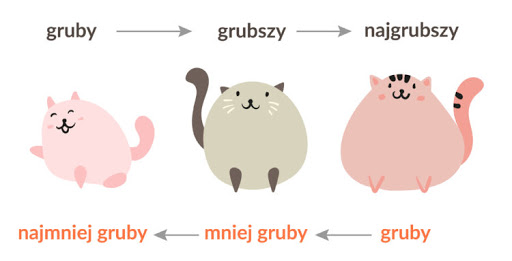 Lekki – lżejszy – najlżejszy	PRZYMIOTNIKI SIĘ STOPNIUJĄ, MOGĄ WYSTĘPOWAĆ W STOPNIU:RÓWNYM, WYŻSZYM I NAJWYŻSZYM7. Utwórz przysłówki od wymienionych przymiotników w zadaniu 6:krótki – jak? krótko(jaki?)   wesoły – (jak?) wesołopilny – pilnielekki - lekko8. Wiersza nie przepisuj.Wypisz z wiersza:5 przysłówków: szybko, szybko, szybko, szybko, szybko PRZYSŁÓWEK ODPOWIADA NA PYTANIA JAK? GDZIE? KIEDY? JEST NIEODMIENNYPRZECZYTAJ W PODRĘCZNIKU NA STRONACH 167, 168, 195 INFORMACJE W RAMKACH NAPISANE NA RÓŻOWO, POD SŁOWEM „Zapamiętaj!”2 czasowniki: iść (forma bezosobowa czasownika- bezokolicznik) , stygniePRECZYTAJ  PODRĘCZNIKU NA STRONACH 107 i 108 informacje w rakach na różowo, pod słowem ”Zapamiętaj!”i na str. 145 „Co wiemy o czasowniku?” w zielonej ramce.3 rzeczowniki: ręce, łazienka, tramwajPRZECZYTAJ W PPODRĘCZNIKU NA STRONACH 53 i 55 informacje w ramkach napisane na różowo, pod słowem „Zapamiętaj!”Danuta Wawiłow „Szybko”Szybko zbudź się, szybko, wstawaj! Szybko, szybko, stygnie kawa! Szybko, zęby myj i ręce! Szybko, światło zgaś w łazience! Szybko, tata na nas czeka! Szybko, tramwaj nam ucieka! Szybko, szybko bez hałasu! Szybko, szybko, nie ma czasu! Na nic nigdy nie ma czasu? A ja chciałbym przez kałuże iść godzinę, albo dłużej, trzy godziny lizać lody, gapić się na samochody i na deszcz, co leci z góry, i na żaby i na chmury, cały dzień się w wannie chlapać i motyle żółte łapać albo z błota lepić kule i nie spieszyć się w ogóle… Chciałbym wszystko robić wolno, ale mi nie wolno?Jeśli wszystko zrobiłaś/zrobiłeś poprawnie – wspaniale,                                             ale nie martw się, jeśli popełniłeś/ popełniłaś błędy… Ty się dziecko kochane uczysz, masz prawo popełniać błędy!Przeanalizujesz wolno i spokojnie kilka razy kartkówkę, przeczytasz informacje w podręczniku i wszystko stanie się proste Powodzenia! Będzie dobrze!                                                                  Iwona Banachowicz – pozdrawiam Cię